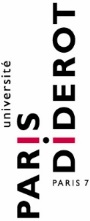 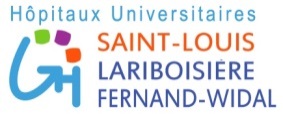 Nombre de postes de DES offerts : Pneumologie : 3Parcours proposés : Chaque interne passe 4 mois en salle (2 mois dans chaque secteur) et 2 mois au plateau technique ; lorsqu’un interne inter-CHU est présent (soit 4 DES), chaque interne passe 3 mois en salle (1.5 mois dans chaque secteur) et 3 mois au plateau technique.ÉtablissementNom Établissement : Hôpital Saint Louis, 1 avenue Claude Vellefaux, Paris 10Pôle HI-3RO : Hématologie, immunologie, radiothérapie, réanimation, respiratoire, oncologieIntitulé du service : Pneumologie et centre de référence des histiocytosesPôle HI-3RO : Hématologie, immunologie, radiothérapie, réanimation, respiratoire, oncologieIntitulé du service : Pneumologie et centre de référence des histiocytosesNom Chef de service : Pr Abdellatif TAZIAbdellatif.tazi@aphp.frAccès en transport en commun : Stations de métro : Goncourt ; Bonsergent ; Colonel Fabien ; Lignes de bus : 46 ; 75Équipe médicale :Équipe médicale :Équipe médicale :Noms PUPH: Pr Abdellatif TAZI ; Pr Anne BERGERON-LAFAURIENoms PH : Dr Gwenael LORILLONNombre CCA : 2Nombre de non titulaire : PHC : 1.5Postes de DES :Présentation du service :Nombre de lits : 24 lits d’hospitalisation conventionnelle et 4 lits d’hôpital de jour Nombre de secteurs d’hospitalisation conventionnelle et spécificités : 2 secteurs de 12 lits :1/ Pneumopathies interstitielles dont histiocytose Langerhansienne  2/ Patients immunodéprimés dont patients d’onco-hématologie (complications pulmonaires infectieuses et non infectieuses)Spécificités  de l’hospitalisation de jour: Diagnostic pneumologie générale, patients d’hématologie et histiocytose Langerhansienne, traitement des pneumopathies interstitiellesPlateau technique: Endoscopies bronchiques, explorations fonctionnelles respiratoires, avis transversaux, consultation d’interne, assistent aux consultations des PUPH, hôpital de jour, consultations d’allergologie respiratoire. Gardes : urgences (8 à 9/semestre) ou réanimation médicale (Pr Elie AZOULAY) (8 à 15/semestre) en fonction du parcours de DES et du choix de l’interneThématique(s) de recherche : 2 axes de recherche : 1/ physiopathologie de l’histiocytose langerhansienne  2/ complications pulmonaires infectieuses et non infectieuses des patients d’hématologieRCP : pneumologie (hebdomadaire), oncologie thoracique (hebdomadaire)Bibliographies : thématiques, 1 fois/moisSéminaires de service : intervenants extérieurs 1 fois/moisPossibilité de Master 2 : oui dans différentes unités de recherche :1/ INSERM CRESS U 1153, équipe ECSTRRA (Pr S. Chevret): Epidemiology and Clinical Statistics for Tumor, Respiratory, and Resuscitation. 2/ Nouvelle unité INSERM «HIPI» (Pr V. Soumelis): Human Immunology, Pathophysiology, Immunotherapy: Interaction virus respiratoires et épithélium bronchique chez le patient allogreffé de cellules souches hématopoïétiques (équipe : Immune responses in the immunocompromised host: Tolerance versus GVHD).Physiopathologie de l’histiocytose Langerhansienne (équipe: Human systems immunology and inflammatory networks).